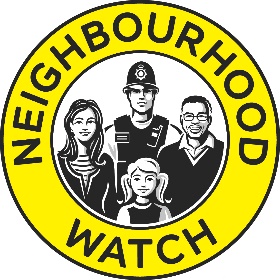 Memorandum of UnderstandingBetweenXXX Neighbourhood Watch Borough Level Association (the Association)and theNeighbourhood Watch Network (NWN)This Memorandum of Understanding (MoU) sets out the collaboration and mutual support between the Association and NWN, and formally recognises the Association under NWN’s Constitution.This MoU provides for the enhancement of communication, growth and active support of Neighbourhood Watch, its members, local communities and members of the general public across England and Wales, to build safer, stronger and more resilient communities.Both Parties will: Work together on the basis of equal rights and responsibilities within a common framework of ethics and standards.Be accountable for all their actions with integrity, objectivity, openness and honesty, and provide appropriate leadership.Recognise that an effective working partnership requires open communication and collaboration at all levels of an organisation.The Association will:Promote, develop and support Neighbourhood Watch and its wider agenda across the Borough area.Provide local leadership, strategic direction, advice, governance and guidance to Neighbourhood Watch members, community partners and the public. Strive to improve community cohesion and good citizenship across the Borough area.Develop, encourage and share best effective Borough area communications between Neighbourhood Watch members, communities, relevant agencies and partners, and the public.Share appropriate national NWN communications and information with local Neighbourhood Watch members, and local communities and stakeholders where appropriate. Support and facilitate communications between Neighbourhood Watch members to share ideas, best effective practice and problem solving.Aim to manage and maintain an up-to-date register of Association members and promote the Neighbourhood Watch Scheme Register. Support the collective governance of NWN, and nominate an elected representative of the Association to participate in and vote at NWN meetings. Support or acknowledge NWN’s national sponsorship campaigns and initiatives where appropriate. NWN will:Represent the interests and raise the profile and agenda of Neighbourhood Watch, primarily in England and Wales. Work with the Home Office, key influencers and other national organisations on behalf of Neighbourhood Watch and its wider agenda. Ensure that there is an open, accountable and democratic system of representation to assure engagement across all levels within the Network. Ensure that the Board of Trustees act in good faith as the guardians of the Network. Maintain an on-line presence for communication and resource provision across the Network, and to promote and support Neighbourhood Watch, communities and the general public across England and Wales.Work to support Borough Level Associations in matters that affect Neighbourhood Watch and its wider agenda. Identify and where possible secure appropriate resources to support Borough Level Associations in their work.Support the continued enhancement of Neighbourhood Watch nationally by commissioning research and development to identify, test, and share best practice. Identify and source or deliver relevant training and development to build capacity and support BoroughLevel Associations. Identify and manage national sponsorship and national funding opportunities and host national campaigns.Signed on behalf of XXX Neighbourhood Watch Borough Level Association:Name:Position:Date:Signed on behalf of Neighbourhood Watch Network:Name:Position:Date: